Конспект урока-истории по алгебре в 7 классе «Решение систем линейных уравнений»ФИО: Вишнякова Кристина ДмитриевнаДолжность: учитель математики Место работы: МОБУГ № 2 им. И.С. Колесникова г. НовокубанскаУровень образования: базовый	Тип урока: Урок систематизации и обобщения знаний и уменийФорма проведения урока: урок-практикумУчастники: 7 классЦель: Формировать умения и навыки решения систем линейных уравнений.Задачи:Образовательные:(формирование познавательных УУД)- повторить способы решения систем линейных уравнений;- отрабатывать умения решать системы линейных уравнений разными способами,- развивать вычислительные навыки.Развивающие:(формирование регулятивных УУД)-логическое мышление,- развивать познавательный интерес к предмету, математическую речь.Воспитательная:(формирование коммуникативных и личностных УУД)- воспитывать заинтересованность, активность на всех этапах урока;- воспитывать умение слушать других, умение сотрудничать в группе;- воспитывать чувство ответственности, самостоятельность.Методы работы: словесный (беседа), наглядный (презентация), практический.Формы работы: фронтальная, групповая, индивидуальная.Технологии: здоровьесберегающая технология, системно-деятельностный подход.Ход урокаОрганизационный момент (погружение в историю).Здравствуйте, ребята, давайте познакомимся. Меня зовут Кристина Дмитриевна, а ваши имена я вижу на бейджиках.В толковом словаре дается 3 определения слову «знакомство»:Отношение между людьми, знающими друг друга и связанными какими-н. интересами.Круг знакомых.Наличие знаний, сведений о чём-н.Одними из наших ближайших соседей является Китай. Сейчас очень легко завести знакомства со сверстниками из другого города и даже страны, так познакомились Маша и Лан. Как мы, выяснили,  знакомство всегда связано с познанием чего-то нового, поэтому ребята рассказывали о своих странах и достопримечательностях на языке математических задач.Актуализация знанийРешим одну из них:Общая территория России и Китая 26,7 млн. кВ. км. Если взять 4 площади России и 6 площадей Китая, то вместе они составят 126 млн. кВ. км Чему равна площадь каждого государства?Решение.Пусть площадь Китая будет у млн. кв. км, а площадь  России х млн. кв. км. Составим уравнения. Т.к.оба они будут верны при одних и тех же значениях переменных, то мы их должны решать вместе, т.е в системеКакие способы решения систем вы знаете? Каким способом будет удобнее решать предложенную систему?Значит площадь России 17,1млн. кв. км, а Китая – 9,6 млн. кв. км.Ребята, а что мы с вами сейчас делали? Значит тема урока : «Решение задач методом составления систем уравнений»Физкультминутка Оказывается, в Китае учебный день продолжается до 18 часов: в первой половине дня изучают сложные дисциплины (математика, физика, информатика), затем у них обязателен урок физической культуры, а во второй половине дня они занимаются, музыкой, художественным творчеством, танцами. Пришло и нам время отдохнутьКакое спортивное событие на ваш взгляд объединяет Китай и Россию?У вас на столах лежат карточки, вы должны их выполнить в паре, задание а) выполняют те, кто сидит на первом варианте, задание б – те, кто на втором.Во время олимпийских игр в Сочи Российский спортсмены завоевали 24 медали (серебряные и золотые). Известно, что золотых на две меньше, чем серебряных. А) выяснить сколько заработали золотых медалейБ) Выяснить сколько получили серебряных медалейОбменялись тетрадями и проверили работу одноклассника.Давайте разберем решение системы у доскиОдин ученик решает способом подстановки, а другой одновременно способом сложенияРебята, придумайте, пожалуйста, задачу, решив которую ваш друг бы узнал какую-либо информацию о вас, используя левую часть уравнений системы:Рефлексия:Ребята, обратите внимание, на ваших столах лежат иероглифы. Давайте рассмотрим, на что он похож? А теперь второй, на нем изображено два иероглифа. Если вам на уроке все было понятно, то поднимите первый иероглиф, если же у вас были трудности, но вы знаете как их теперь устранить, то второйПостановка домашнего задания. Подведение итоговОбщая высота Кремлевской и Китайской стен составляет 17 метров. Кремлевская стена выше Китайской на 7 метров. Выяснить высоту каждой из них.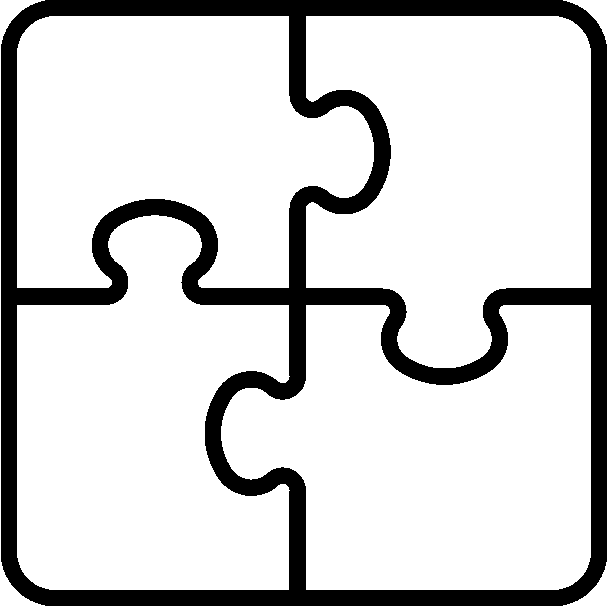 На частях пазла написать одну и ту же систему, они в паре составляют задачу о себе, о классе, читаем, приклеиваю на лист переворачиваю, а там фраза «Если ты упал семь раз, встань восемь»О чем это высказывание?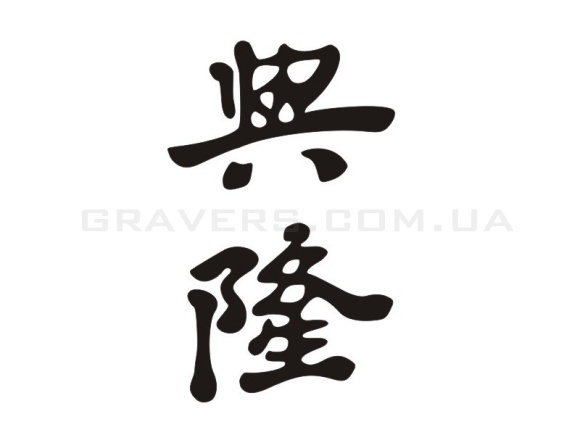 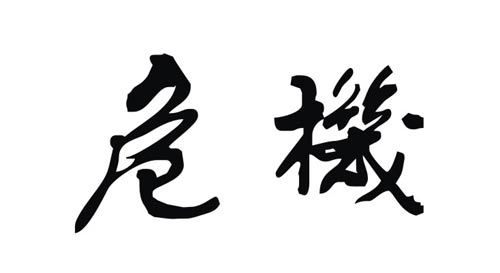 